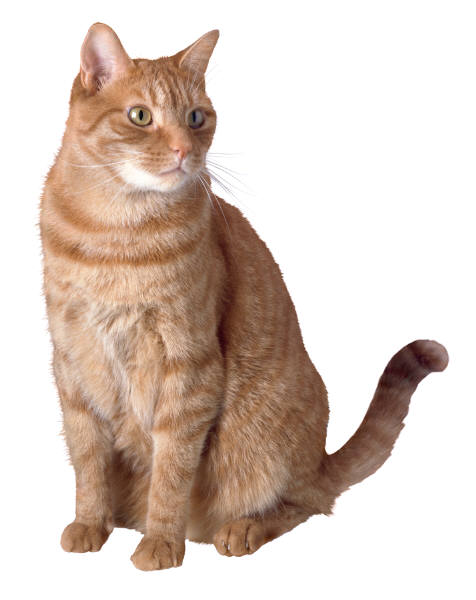 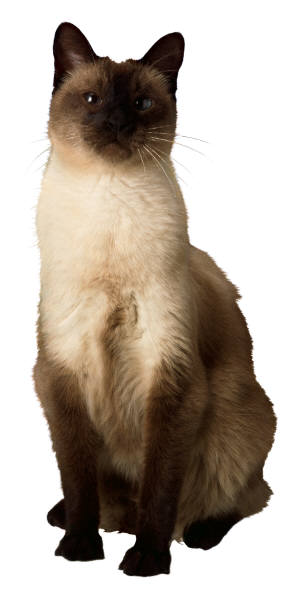 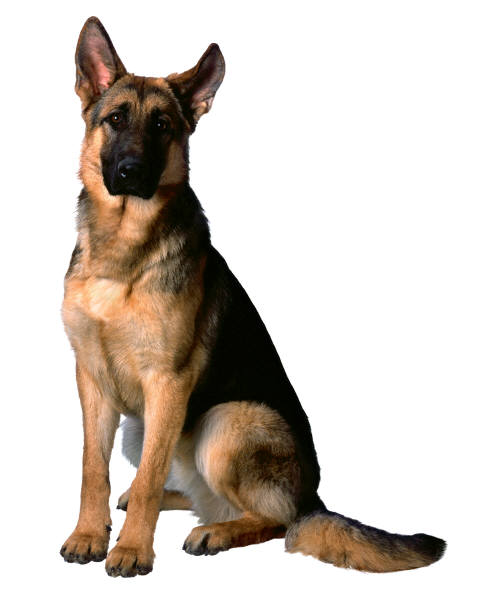 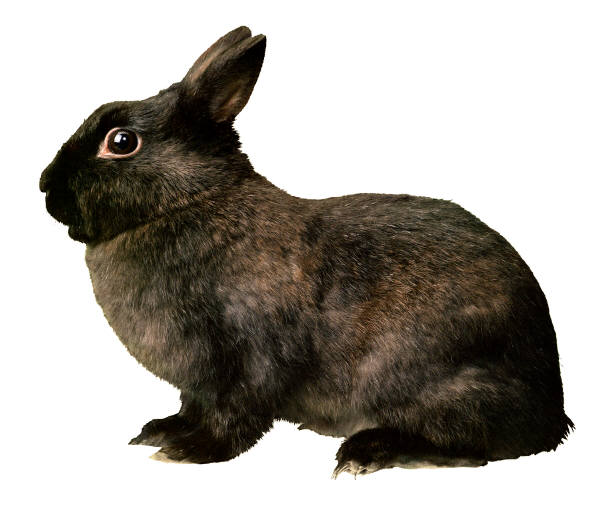 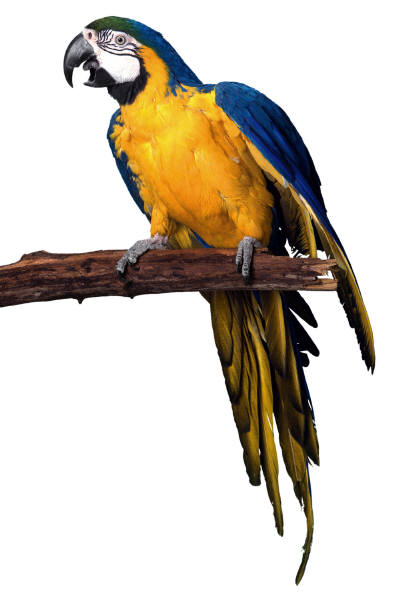 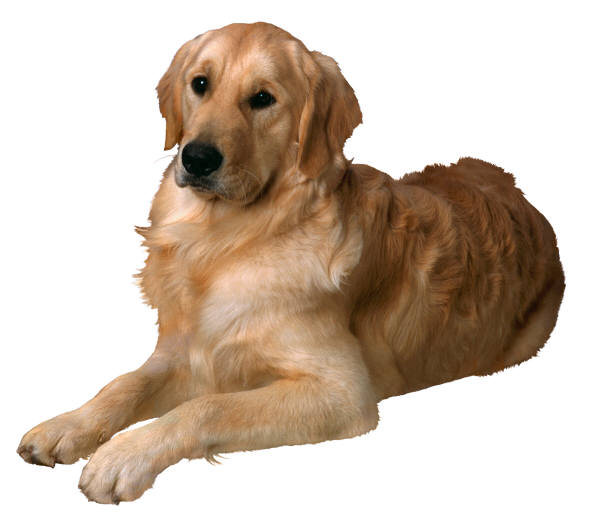 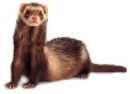 BOARDING SCHEDULE AND RATES: 2024CHECK-IN/CHECK-OUT TIMES: Monday -  Friday  -  	8am – 12pm and 2:30pm – 5pm.  Saturdays  - 		8am – 12pm Late check-ins and check-outs will incur a $25.00 fee.
 (incl. between 12-2)Day one, no matter the time of check-in, is a full day rate.If you pick-up your pet prior to 10:00am Monday through
Friday, you will not be charged for that day.Saturday pick-ups are always a ½ day charge.WE OFFER 4 KENNEL SIZES:Cat Suites:		3’ x 3’x 3’…….. $20.00/daySmall Dog Runs:	3’ x 5’	………... $23.00/dayMedium Dog Runs:	3’ x 6’	……...… $24.00/dayLarge Dog Runs:	4’ x 8’	………... $25.00/dayHOLIDAY RESERVATIONS: (New Year’s Eve, New Year’s Day, Easter, Memorial Day, July 4th, Labor Day, Thanksgiving, Christmas Eve, Christmas Day)Premium Charge……$14.50 add’l per holiday.DAYCARE PRICES:Daycare Small: ……………………..………$13.50/dayDaycare Med.: ………………………..…….$14.50/dayDaycare Lg……………………………..…… $15.50/dayDaycare Cat ……………………………..…..$12.50/day***Additional boarding charges if applicable:Pet medication and supplements----$1.50 per medication, per administration-not to exceed $10/day.Fence Climbers/Jumpers that require leash walking - $10.00/dayDogs w/extreme dog aggression that require special handling…..$10.00/dayAggressive dogs that require special handling)……$10.00/day
If your dog is deemed too aggressive to handle, you will need to make arrangements to have your dog picked up.GROOMING SERVICES: available for dogs and cats.Grooming Prices vary depending on the size, condition and behavior of your pet.Estimates provided upon request, however excessive Matts and/or behavior issues requiring more time… will incur additional charges.VACCINATION REQUIREMENTS:CANINE:  Rabies, Distemper, Bordetella, Leptospirosis, Influenza H3N8, Influenza H3N2FELINE:   Rabies and DistemperPets should be on flea preventative.  Please make sure your pet is flea free before coming in!